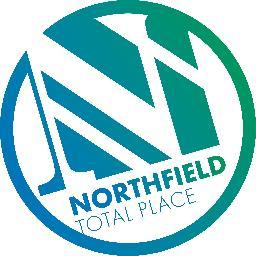 Northfield Total PlaceLocality Partnership Board MeetingManor Park Learning CentreWednesday 3rd July 2019 9.15am – 11.15amM I N U T E S   Present: Apologies:1    Welcome and IntroductionsGarry McNulty welcomed all to the Locality Partnership Board meeting and everyone introduced themselves. 2   ApologiesApologies were given by: Karen Main, Derek Bain, Martin Smith and Susan Hislop 3   Minutes of the Previous Meeting Discussion around a meeting to separately go over Locality Plan, LOIP and Annual Report. This was decided to be on Wednesday 14th August at Manor Park Learning Centre from 9.15am – 11.15am, possibly longer if required.Minutes accepted, proposed by Cllr Gordon Graham, seconded by Arthur Forbes.4   Locality Plan Tracker review  - progressByron Square – scaffolding up. Some people won’t commit unless money guaranteed however somethings can be done outside shops.Now that Northfield Community Council has been revived perhaps someone should be invited to the next relevant board meeting5    Alcohol A Drug Partnership Projects and FundingSimon Rayner from NHS keen to come to our next meeting to discuss this, potential projects and £100,000 citywide locality funding. Both Helen Graham and Vickie Wood expressed an interest for needs in the area.6     Middlefield Triangle RedevelopmentHaudagain and Manor Walk new build housing – 2nd phase released, 19 properties of mixed size and type now being allocated.Primary and secondary schools being visited by Scottish Fire and Rescue about hoax calls and the effects this could have - also giving talks and walks about reducing antisocial behaviour, how carelessness can cause fires and targeting high risk premises. The amount of hoax calls will be given at next meeting.There is a Community Action Team who can respond and give advice where people have concerns about issues in homes with clear exits blocked or fire hazard worries.The Scottish Fire and Rescue website has leaflets available to give advice https://www.firescotland.gov.uk/your-safety/community-safety-leaflets.aspxCllr Jackie Dunbar wanted to mention how the housing team and Police Scotland had been brilliant and very quick to respond when reports had been made about fires on Manor Park.Some of the parts that have been demolished are quite dangerous as stuff lying around half buried.New houses going in where parking is already a problem.7     Police Scotland & NYAG Update        Update to be emailed out8    Tests of Change & New Improvement ProjectsSeveral been submitted, not gone further yet. Looking to develop space in Cummings Park Centre for fridge/freezer to help with food poverty and encourage parents from Food & Fun to develop a café. With enough volunteers hoping it will eventually become self-sustaining.Caroline Bews working with ranger to brighten up street corners with plants/vegetables.  9    Food and Fun – update50 children for Cummings Park Centre food and fun. Looking at providing 6000 meals in 4 locations this summer.Very labour intensive, trying to get volunteersSchools only give to families they think need it, possibly miss some needy families out Difficult to target families in food povertyHousing team can help target families in needLocal knowledge very important Possibly better, more efficient use of resources to delivery on food poverty – present method not sustainableMaybe promoting in a different way would reduce stigma?Housing Officers good at directing people to help or dropping off donationsAny information about what’s going on in local area to combat food poverty should be brought to next meeting and shared10   Northfield Partnership ForumProposal next year to join with the Associated Schools group monthly meetings to reduce number must attend. Waiting to see what guidance is going forward.11   Community Council UpdatesMastrick Community Council meets regularly. Now has a new chairperson. Important everyone has their say as is networking ad connection with other groups. Gets a lot of information for the locality board meetings. Northfield Community Council has recently re-established, perhaps someone from group should be invited to a meeting.12   AOCB Fiona Gray – Had meeting with builders/architects regarding building of new nursery near Cummings Park Centre and mentioned difficulty of access for large vehicles. Keen to keep community in the loop about ongoing work. Meeting about Denburn/Aurora Project about engaging with schools and artwork. Now have most of design.Jennifer MacRae – Keen to work with everyone. Got willing volunteers. Someone available at Aurora Practice 5 days a week to give advice on non-clinical issues. Can also do home visits to give advice.Bert Donald – City Fibre – is it possible to find out when and where they’re at different locations? Fiona Gray – usually a rolling program with signs on roads about closures and leaflets as well as people knocking on doors to give information, however, will look to find if a more concise schedule available.Mike Melvin – Wanted to congratulate pupils of Northfield Academy and St Machar Academy of their ‘Celebration of Success’ and Saltire Awards. Place was packed out. There is a huge amount of volunteer hours put in by pupils which has a great effect on the local community and with their contributions of time to charities. Ali Dow received a lifetime achievement award on his retirement and one volunteer got a special award for community involvement.Vickie Wood – Apologised for not being available for most meetings as they are very short staffed. Mastrick Community Centre picked up the playgroup 6 months ago now and have been doing very well. Looking to get funding for another member of staff as they have a large waiting list. It also helps increase footfall in the centre and volunteer parents.Katie Cunningham – Neighbourhood Health looking for community projects with funding available up to £5000 per project. 13   Date of next meeting:Wednesday 28th August 2019, 9.15am – 11.15am at Manor Park Learning CentreNameTitle/AgencyDerek BainPolice Constable – Police ScotlandKaren MainInspector – Police ScotlandSusan HislopResident, Vice Chair of Middlefield Community ProjectMartin Smith (Vice Chair)Locality Inclusion Manager, Aberdeen City Council